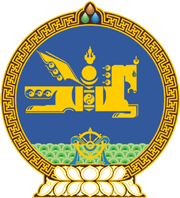 МОНГОЛ УЛСЫН ХУУЛЬ2021 оны 12 сарын 17 өдөр                                                                  Төрийн ордон, Улаанбаатар хот        МЭРГЭЖЛИЙН БОЛОВСРОЛ, СУРГАЛТЫН         ТУХАЙ ХУУЛЬД ӨӨРЧЛӨЛТ ОРУУЛАХ ТУХАЙ1 дүгээр зүйл.Мэргэжлийн боловсрол, сургалтын тухай хуулийн 6 дугаар зүйлийн 6.3.1 дэх заалтын “хөтөлбөрийг хэлэлцэж дүгнэлт” гэснийг “төлөвлөгөөг хэлэлцэж, дүгнэлт, зөвлөмж” гэж өөрчилсүгэй.2 дугаар зүйл.Мэргэжлийн боловсрол, сургалтын тухай хуулийн 8 дугаар зүйлийн 8.4.1 дэх заалтын “батлах,” гэснийг хассугай.3 дугаар зүйл.Энэ хуулийг Хөгжлийн бодлого, төлөвлөлт, түүний удирдлагын тухай хуульд нэмэлт, өөрчлөлт оруулах тухай хууль хүчин төгөлдөр болсон өдрөөс эхлэн дагаж мөрдөнө. МОНГОЛ УЛСЫН ИХ ХУРЛЫН ДАРГА				Г.ЗАНДАНШАТАР